To:	Patricia Bessette, Town ClerkFrom:	  	Date:	 POSTED IN ACCORDANCE WITH THE PROVISIONS OF MGL 30A S18-25Meeting Posted by:  PLANNING BOARDApprove Minutes of previous meeting(s):Old Business:New Business:Other: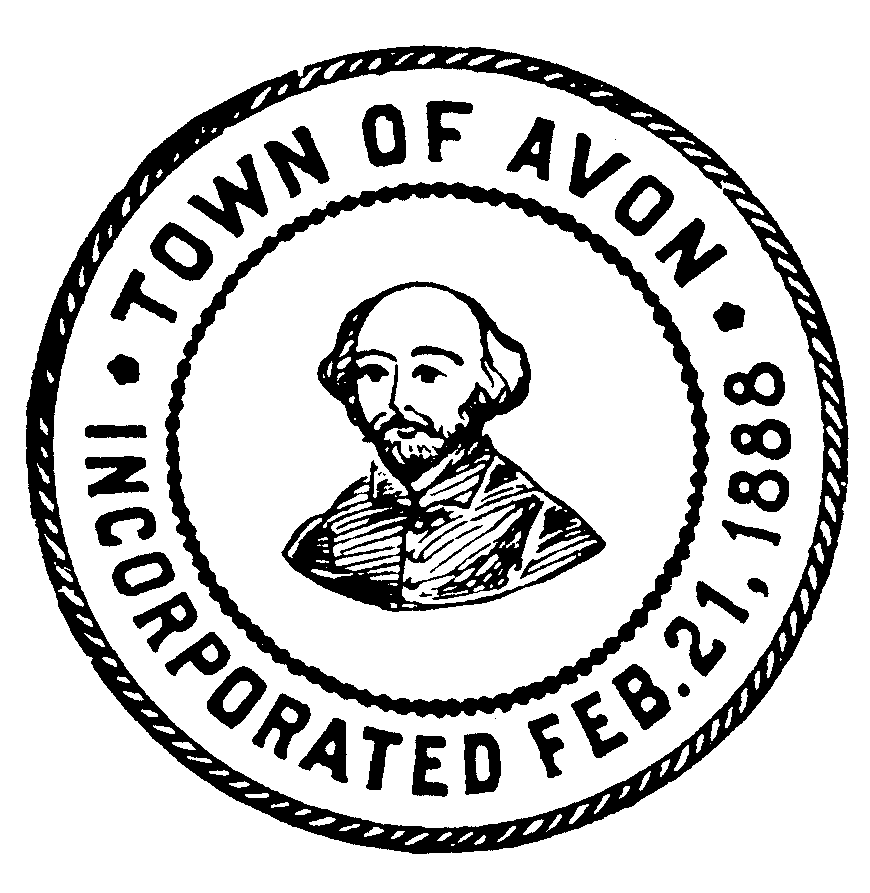 